洪江区统计局组织收看《榜样7》3月25日，洪江区统计局组织全体干部职工在家中观看了由中共中央组织部、中央广播电视台联合录制的《榜样7》专题节目。《榜样7》通过典型事迹再现、现场访谈、重温入党誓词等形式，生动展现了路红梅、艾爱国、孟昆玉等中国共产党人坚定信念、践行宗旨、拼搏奉献、廉洁奉公的高尚品质和崇高精神。我们将以此次学习为契机，从榜样身上汲取力量，坚定理想信念，向榜样看齐，立足本职，勇于担当，内化于心，外化于行。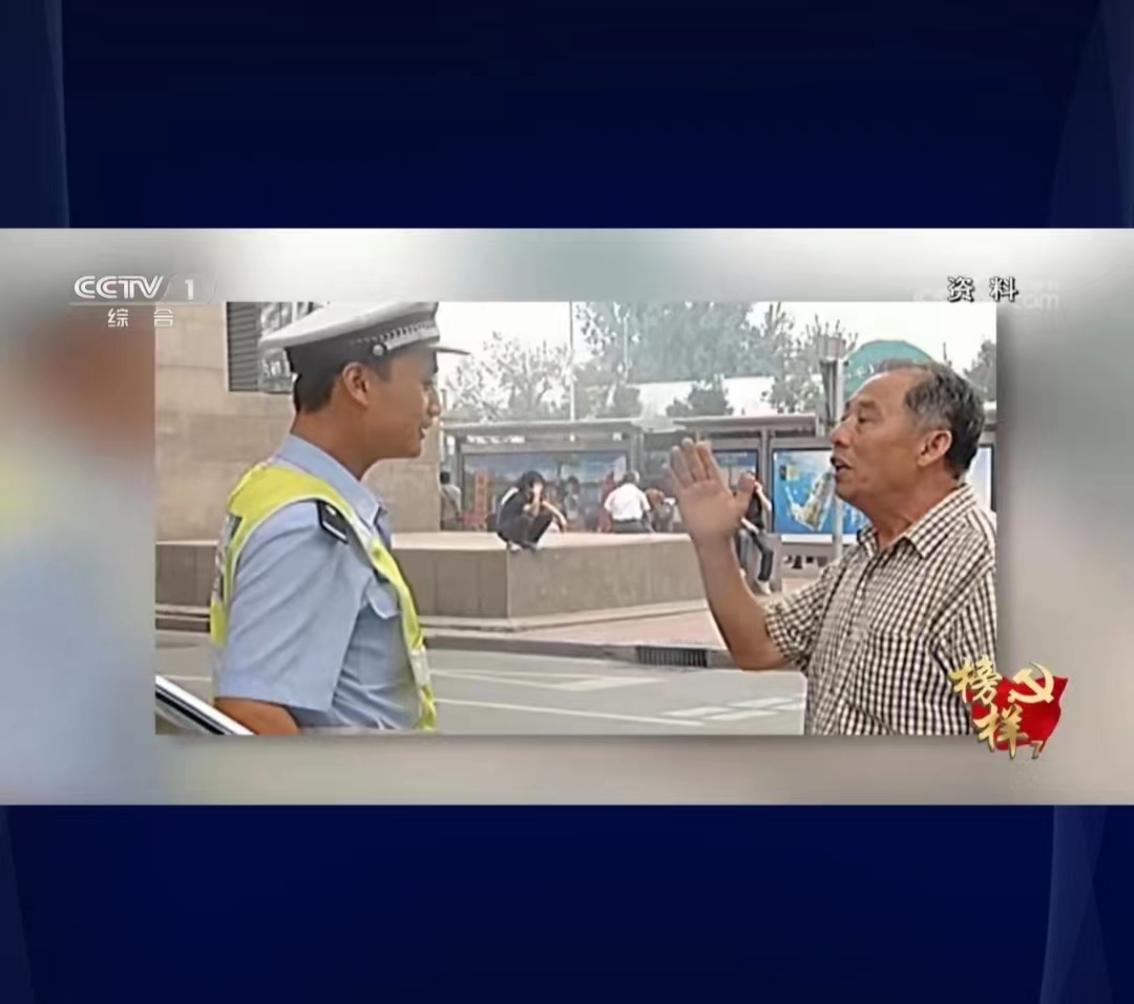 